询价文件项目编号：XJ-20210914-2项目名称：广州市净水有限公司沥滘三期格栅智慧运维系统项目 广州市净水有限公司 编制发布日期：2021年9月14日目      录
第一部分  报价邀请函第二部分  项目内容第三部分  报价须知第四部分  合同书格式第五部分  响应文件格式第一部分 报价邀请函各报价单位:现我公司对沥滘三期格栅智慧运维系统项目进行询价，欢迎符合资格条件的报价单位参加。一、资金计划：企业自有资金二、项目编号：XJ-20210914-2三、项目名称：广州市净水有限公司沥滘三期格栅智慧运维系统项目四、最高限价：49.708346万元（人民币）五、项目内容及需求：(工程概况)在沥滘净水厂选择2台格栅清污机进行试点建设，在格栅清污机棚安装摄像机、硬盘录像机设备，在监控中心部署AI分析服务器，并定制开发智能分析算法应用，经智能分析后实现安全、精细、智慧运行，并针对异常情况发出预警，结合自控系统连锁控制，预防性维护。项目主要内容及需求如下：1.格栅设备远程控制时视频联动监控管理，实现对格栅运行状态全过程监视。2.对格栅设备运行及环境状态安全、精细、智慧化管理，主要研发耙斗水平倾角监测分析、耙斗大件垃圾识别、垃圾占比识别等3个应用场景智能分析。 3.基于视频监控为基础，以AI分析为核心，构建格栅智慧化运维系统，形成智能报警管控机制，支持格栅预防性维护。六、报价单位资格要求：1.报价单位须是在中华人民共和国境内注册的独立法人或其他组织，具有独立法人资格，持有工商行政管理部门核发的营业执照，且能开具增值税发票；2.报价单位销售业绩要求：2018年1月1日至今，最少具有一项AI图像识别技术信息系统建设项目实施业绩（提供合同复印件证明，包括但不限于项目名称、金额及实施内容、合同双方签字盖章、签订日期，并加盖单位公章）；3.拟担任本工程项目负责人须具备计算机类中级（或以上）职业资格或PMP项目管理专业资格认证（提供复印件证明，加盖单位公章）。现场踏勘(答疑会)时间、地点：本项目须在提交响应文件前进行现场踏勘，未进行现场踏勘的，报价一律视为无效报价，提交报价响应文件时需附上现场踏勘委派书（需求单位及报价单位均需盖章，详见附件）。现场踏勘(答疑会)集合时间：2021年9月17日9时30分至10时00分，逾时不再接待。2. 现场踏勘(答疑会)集合地点：广州市海珠区南洲路1375号广州市净水有限公司沥滘分公司。询价文件的获取：在2021年9月23日10时00分前，在广州市净水有限公司门户网站免费下载。九、询价响应文件递交时间：2021年9月23日9时30分至10时00分；询价响应文件递交截止时间：2021年9月23日10时00分。递交响应文件时须提供授权委托人身份证原件备查。十、询价响应文件送达地点：广州市天河区临江大道501号广州市净水有限公司招标办。（注：基于近期疫情防控形势，授权委托人须出示健康码绿码、14日内的行程码及疫苗接种情况，否则不予进入我公司；如以快递形式递交响应文件，须在递交截止时间前送达，不参加见证报价开启程序的报价单位视其认可所有报价）十一、评审时间：2021年9月23日10时00分十二、评审地点：广州市净水有限公司六楼招标办十三、询价人的联系方式询价人：广州市净水有限公司联系地址：广州市天河区临江大道501号联系人：黄工            联系方式：020-62315524  广州市净水有限公司2021年9月14日附件现场踏勘委派书致：广州市净水有限公司沥滘分公司我公司（单位）  （报价单位名称）现委派（姓名、职务、身份证号）    处理本项目沥滘三期格栅智慧运维系统项目，项目编号：     的现场踏勘事宜。（注：1.报价单位踏勘人员必须提供绿码且未去过中高风险地区；2.若已离穗但未去中高风险地区，须提供48小时内核酸检测阴性证明；3.未离穗的提供14日内行程码即可）特此声明！报价单位法定代表人（或法定授权代表）签字：报价单位名称（签章）：日期：   年   月   日第二部分 项目内容一、项目总览（一）项目情况介绍格栅清污机是一种可以连续自动拦截并清除流体中各种形状杂物的水处理专用设备，按照净水厂的工艺处理流程，格栅清污机按格栅过滤尺寸可分为“粗格栅”和“细格栅”两种，可对水体中常见的各种垃圾进行阻隔和清理。沥滘净水厂三期现有配置钢丝绳牵引式粗格栅清污机4台，细格栅6台，其作为污水处理的第一道工艺，主要是去除污水体积较大的固体垃圾，如木头、塑料袋等。格栅清污机在日常运行过程中，常因垃圾卡住甚至卡死的情况造成设备损伤甚至故障停运，例如栅条被垃圾卡死、耙斗被垃圾顶歪、牵引钢丝绳或链条因卡顿或卡死应力断股或断绳、格栅底板破裂、电动机因卡死而过载发热等情形，故障情况会影响净水厂的日常生产。（二）项目技术、内容要求根据沥滘污水处理厂的实际需求，总体设计以AI技术为主，秉承“先进性与适用性、成熟性与实用性、开放性、集成性和可扩展性、标准化和模块化、安全性和可靠性”的内容进行设计：1.系统技术架构在沥滘净水厂选择2台格栅清污机进行试点建设，在格栅清污机棚安装摄像机、硬盘录像机设备，在监控中心部署AI分析服务器，并定制开发智能分析算法应用，经智能分析后实现安全、精细、智慧运行，并针对异常情况发出预警，结合自控系统连锁控制，预防性维护。系统架构如图1所示：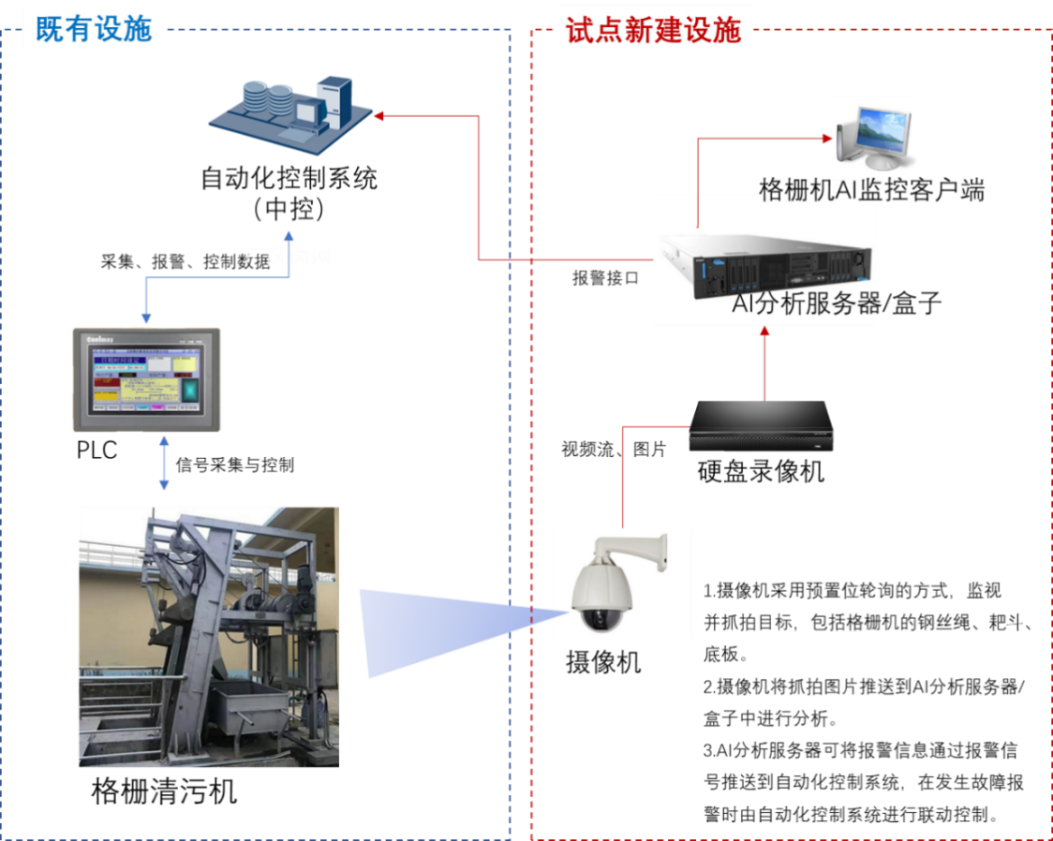 图 1 系统架构图（1）摄像机像素要求1080P，并支持RTSP/RTMP协议，以预置位轮询的方式对格栅清污机的外观检查点进行逐个轮询和拍照，并支持控制联动查询视频信息。（2）硬盘录像机可对摄像头视频进行7*24小时录像，并将图像信息上送到AI分析服务器。（3）AI分析服务器部署在监控中心机房内，可运行智能分析算法，通过图像信息对格栅机工作状况进行智能判断，异常情况自动输出报警。（4）AI分析服务器可输出异常报警接口信息，供自动化控制系统（中控）接口接入，并构建连锁控制机制。2.系统网络架构要求 系统网络架构要满足净水厂网络等级保护 ，特别是涉及到相关厂区自控系统网络安全管理要求，系统网络架构图如图2所示：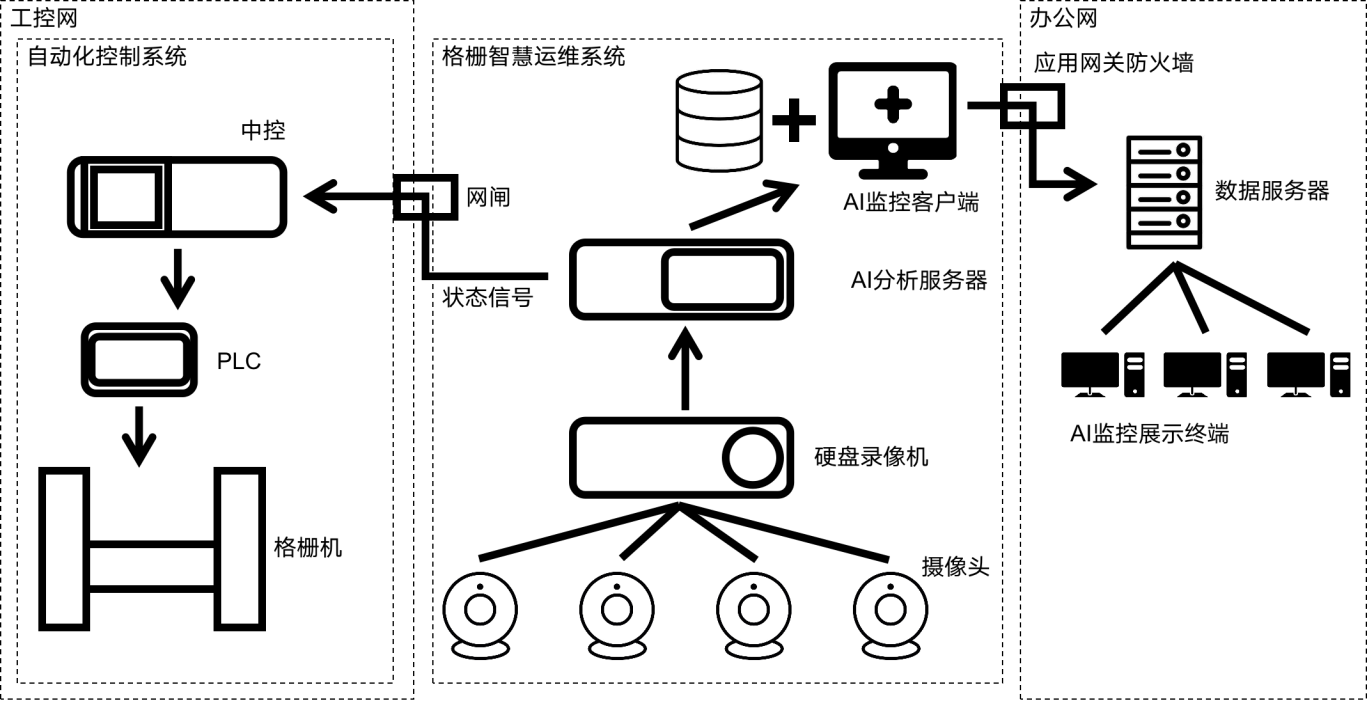 图2 网络架构图（1）如图2所示，格栅智慧运维系统的数据流的采集、传输、处理、存储可独立于现有网络，AI分析服务器处理后的视频、图片数据统一存储于NAS，由AI监控客户端进行管理；（2）格栅智慧运维系统物理上与工控网、广域网隔离，摄像头监测数据直接后送分析服务器（图中未画出交换机、路由器、网桥等网络设备）；（3）格栅智慧运维系统与中控通过网闸进行物理隔离，AI分析服务器仅与中控进行状态信号传输,实现单向数据传输;（4）办公网内的设置数据服务器，通过应用网关防火墙获取格栅智慧运维系统的部分数据，并可调取NAS中的视频数据，用于数据可视化展示，其他展示终端可通过数据服务器了解格栅智慧运维系统工作状态。系统组网要求包括但不限于以上技术要求，须充分满足我方网络安全管控需求，并在本项目配置相应的网络设备确保运行安全。3.AI技术指标内容要求基于格栅设备实际生产运行情况，为验证识别监测的有效性和可靠性，可采用仿真模型等技术手段支持试验验证系统AI技术建设指标。	4.系统功能要求（1）系统基础功能要求*算法管理算法指平台内置或者用户自建的算法。计算服务使用算法对视频流分析计算，输出结构化数据或其他算法结果。算法信息主要包括算法能力集（算法支持的视频检测及分析能力）、算法能力值（算法最多支持的可分析视频流数量）、用户自定义的算法名称及版本号以及存储算法包的OSS相关信息。算法列表展示算法分析服务器安装的所有算法。独立的一个算法管理平台，可以通过使用自行拍摄的材料照片输入到算法中，即可输出识别结果。*设备管理设备管理可新增/编辑/查看视频流、图片流输入源信息，同时可以对声光报警器联动进行设置。可以通过设备管理页面，查阅所有设备相关的信息：新增设备，配置好设备信息，输入设备相关的信息即可计入设备管理列表中。删除设备，对已经弃用的设备可以进行删除出设备管理列表修改设备，在设备管理列表中，对已有的设备进行配置修改。查阅设备，点开设备，可以查到设备的相关配置信息设备使用，点开设备，可以查阅设备的实时视频相信，也可以根据设备查询设备的历史信息，报警信息。方便运维人员对设备的维护，以及查阅记录。*数据管理数据管理是利用计算机硬件（相机，报警器）和软件技术对数据进行有效的收集、存储、处理和应用的过程。其目的在于充分有效地发挥数据的作用，实现数据有效管理的关键是数据组织。随着计算机技术的发展，数据管理经历了人工管理、文件系统、 数据库系统三个发展阶段。在数据库系统中所建立的数据结构，更充分地描述了数据间的内在联系，便于数据修改、更新与扩充，同时保证了数据的独立性、可靠、安全性与完整性，减少了数据冗余，故提高了数据共享程度及数据管理效率。对历史的识别结果图片进行维护：可以通过设备，时间，对数据进行查询筛选。统计出识别率，设备状态。并对数据进行图表化展示比对。*报警管理可以通过报警管理，对相关的异常情况设置对应的报警声音，让运维人员更快捷的能够通过声音对该告警进行一个声音识别。对多种算法的报警声音，样式进行设置。*数据集管理数据集是由系统的使用者定义的虚拟数据表，是系统中进一步使用数据的基础。数据集界面分为三部分，分别对应了三种查询的方式。一种是根据时间进行查询，一种是根据设备进行查询，还有一种是根据点位进行查询。通过选择 ‘起始日期’、‘终止日期’，再按‘查询’可展示出具体时间段的历史数据， 点击‘导出 Excel’，可下载表格。数据清晰，能够轻松从数据库中以表格的形式展示出来，实现可读性，易读性。易查询，可以通过多种方式进行查询筛选，让用户能够能快速便捷的去实现历史数据的检阅与对比随时下载，将查询出来的数据进行整理生成表格，让用户下载下来，方便随时查看数据。（2）耙斗水平倾角监测分析及自动报警系统通过轮询的方式检测耙斗上的标志位置并进行倾角计算，当倾角大于设定阈值时自动发出报警信息及报警图片。通过后台服务将数据存储在服务器的数据库中，并且实时的发送给客户端，供给用户进行预览，当发现数据异常时出发安装的报警机制，进行设备告警，并根据我公司实际运行管理需要，依托自控系统实现自动停机处理，有工作人员前来核实故障情况，并进行后续处理。后台服务通过BS架构进行开发，实现客户可以通过电脑或者手机浏览器也能实时预览现场的视频以及实时检测的数据，还可以对历史的数据进行查阅。（3）垃圾占比识别及自动报警系统通过轮询的方式自动识别池内、前池叶面上的垃圾杂物，并计算其占比情况。当垃圾杂物占比达到预设阈值，会自动触发报警，支持自控系统远程控制运行。假设池内以及耙斗没有任何垃圾的情况下是较单一的纹理，将相机拍摄出来的图像传入图像处理的算法中，第一步先记录颜色的像素点，和要计算的百分率，遍历图片上的每一个像素点，对该像素是否为指定的耙斗颜色进行判断BGR像素点，然后通过动态地址访问三通道图像的单个像素。根据设定好的耙斗颜色的阈值对单个像素值进行判断比较得出该像素点是不是属于垃圾。计算得出的整个结果跟整个耙斗像素进行比例得出的百分比就是耙斗上垃圾的占比量。（4）耙斗大件垃圾识别及自动报警系统通过轮询的方式检测耙斗上的大件垃圾，输出告警信息，建立报警机制，根据我公司实际运行管理需要，本系统应结合自控系统实现格栅自动停机处理，提醒工作人员前来核实故障情况，并进行后续处理。通过图像处理，提取耙斗上的区域位置，对提取出来的区域位置进行边缘计算，如果边缘完全被物体遮挡则认为耙斗上存在大件垃圾。通过循序渐进的方式开展识别监测的图像处理及算法开发，即前期通过图像识别技术对监测图像进行分析判据的识别，待样本数积累充分后，再不断通过机器学习迭代校正算法，提高识别监测的效率和精度。（5）实时视频查看功能系统客户端上可以查阅格栅清污机对应的摄像机的实时视频流信息，当格栅设备远程控制运行时，可联动调出视频进行运行监管。（6）报警历史信息查看功能系统客户端上可以查询所有报警信息记录详情。（7）报警通知接口功能系统提供报警通知接口功能，可将报警状态推送到自动化控制（中控）平台，并构建格栅报警处置连锁控制机制。二、技术服务要求（一）技术要求1.供应商递交响应文件时须出具承诺函，承诺所提供报价货物/设备备件均为制造商全新原装产品。（加盖单位公章）2.拟采购的软硬件配置及服务要求如下：项目交付中所需线材等辅助性材料包含在报价中。（二）服务要求    项目必须提供的具体服务内容如下：1.质保期服务内容要求（1）报价人明确承诺:本项目的软硬件需提供一年免费售后服务。（2）报价人产品属于国家规定“三包”范围的，其产品质量保证期不得低于“三包”规定。（3）报价人的质量保证期承诺优于国家“三包”规定的，按承包人实际承诺执行。（4）报价人产品由原厂负责标准售后服务的，应当在报价文件中予以明确说明,并附厂家售后服务承诺内容。2.售后服务内容要求承包人在质量保证期内应当为询价人提供以下技术支持和服务:A、电话咨询承包人应当为询价人提供其单位以及原厂的技术援助电话，解答询价人在使用中遇到的问题，及时为询价人提出解决问题的建议。B、现场响应询价人遇到使用及技术问题，电话咨询不能解决的，承包人应在1小时内到达现场进行处理，确保产品正常工作﹔无法在2小时内解决的，应在2小时内提供备用产品，使询价人能够正常使用。C、技术升级在质保期内，如果承包人的销售的产品发现漏洞或能够技术升级，承包人应及时通知询价人，如询价人有相应要求，承包人应对询价人购买的产品进行升级服务。3.质保期外服务要求A、质量保证期过后，承包人应同样提供免费电话咨询服务，并应承诺提供产品上门维护服务。B、质量保证期过后，询价人需要继续由承包人提供售后服务的，该承包人应以优惠价格提供售后服务。4.知识产权要求鉴于本项目是我方投入研发资金基于净水厂格栅重要生产设备运维试点深度智能化应用，并在国内具备一定的前瞻性、独创性，承包单位须共享本项目知识产权（含算法代码），并提供相应承诺函。（加盖单位公章）三、培训要求承包单位应根据项目实施的计划、进度和需要与询价人的合理要求，及时安排对询价人的相关人员进行培训。培训目标为使受训者能够独立、熟练地完成操作，实现本项目所有软硬件的基本操作。具体如下：由承包单位组织正式培训，采用准备好的注释、讲义、讨论会、视听演示以及在现场进行实际操作示范，培训人员应做好操作、管理、维护的充分准备，承包单位应提交一份培训计划给询价人以获批准。1.培训范围：软硬件设备以及系统的日常使用及维护操作2.培训地点：广州市净水有限公司沥滘分公司3.培训时间：在项目施工完成后进行培训4.培训内容：根据用户对设备日常维护需求提供相关的培训及答疑，次数至少1次。若用户对设备以及系统日常维护管理及使用仍存在疑问，在运行和维护期间乙方必须持续提供咨询服务。四、项目商务要求1.服务期：6个月2.质量要求：报价人所提供的设备必须为全新原装的、符合国家及采购人提出的有关质量标准的设备。且报价人所提供的软件服务符合国家及采购人提出的有关建设指标要求和质量标准。3.询价人将自承包商履行完合同义务后组织验收，验收要求、验收标准及方法如下：（1）项目采购实施部署安装整体完成起30天内并无任何由于项目引起的故障，包括但不限于软件运行故障、项目提供的设备故障等。    （2）项目系统AI技术指标达到本项目建设要求。（3）完整提供项目的竣工验收报告，包括但不限于软硬件服务授权证明以及相关资料文件（如设备质保卡、软件授权证明、合格证等）、实施中涉及的账号密码、拓扑图、系统效果图等4.安全文明施工要求：详见合同附件5.总包及分包规定：不允许分包6.付款方式：详见合同范本7.承包方式：包工、包料、包设备安装、包开发、包调试、包培训、包运维（1年）、包验收的总价包干方式。8.项目结算：详见合同。第三部分  报价须知一、概念释义1.“询价人”是指：广州市净水有限公司沥滘分公司。2.合格的报价单位:符合询价文件规定资格要求的报价单位。3.“承包人”是指经法定程序确认并授以合同的报价单位。4. 合格的工程：满足国家相关法律、法规、规章等规定，并符合本项目相关质量要求、安全文明施工要求的工程。二、询价文件5．适用范围:本询价文件适用于本报价邀请中所述项目的询价。6. 询价文件的构成6.1询价文件包括但不限于下列文件:1）报价邀请函2) 项目内容3) 报价单位须知4) 合同书格式5) 询价响应文件格式6) 在询价过程中由询价人发出的修正和补充文件等6.2报价单位应认真阅读、并充分理解询价文件的全部内容（包括所有的补充、修改内容、重要事项、格式、条款等）。报价单位没有按照询价文件要求提交全部资料，或者没有对询价文件在各方面都做出实质性响应是报价单位的风险，有可能导致其询价响应被拒绝，或被认定为无效询价响应。7. 询价文件的澄清或修改7.1询价文件的澄清是指询价人对询价文件中的遗漏、错误、词义表达不清或对比较复杂的事项进行说明，回答报价单位提出的各种问题。询价文件的修改是指询价人对询价文件中出现的错误进行修订。7.2任何要求对询价文件进行澄清的报价单位，均应以书面形式通知询价人。询价人对其收到的书面的对询价文件的澄清要求均以书面形式予以答复或以净水公司门户网站公告的形式发布，（答复中不包括问题的来源）。报价单位在收到上述答复后，应立即向询价人回函确认，该答复作为询价文件的一部分，对报价单位有约束力。７.3询价文件的修改或澄清将以书面形式通知所有购买询价文件的报价单位或以净水公司门户网站公告的形式发布，并对其具有约束力。报价单位在收到上述通知后，应立即向询价人回函确认。7.4询价人可以视询价具体情况，延长递交询价响应文件截止时间，并将变更时间以书面形式通知所有询价文件收受人或以净水公司门户网站公告的形式发布。7.5 书面形式包括但不限于以纸质、电子邮件、门户网站信息公告等形式。三、询价响应文件的编制和数量8．询价响应费用8.1 报价单位应承担所有与准备和参加询价响应有关的费用。不论询价的结果如何，询价人均无义务和责任承担这些费用。9．报价的语言及计量9.1报价单位提交的询价响应文件以及报价单位与询价人就有关询价的所有来往函电均应使用中文。报价单位提交的支持文件或印刷的资料可以用另一种语言，但相应内容应附有中文翻译本，在解释询价响应文件的修改内容时以中文翻译本为准。对中文翻译有异议的，以权威机构的译本为准。9.2除非询价文件中另有规定，报价单位在询价响应文件中及其与询价人的所有往来文件中的计量单位均应采用中华人民共和国法定计量单位。10．询价响应文件的构成10.1报价单位编制的询价响应文件应包括但不少于本询价文件第四章《询价响应文件格式》的所有内容。11. 询价响应文件编制11.1报价单位应按响应文件格式编制询价响应文件。11.2报价单位必须对询价响应文件所提供的全部资料的真实性承担法律责任，并无条件接受（询价人）等对其中任何资料进行核实的要求。报价单位必须对询价响应文件所提供的全部资料的真实性承担法律责任。11.3如果因为报价单位询价响应文件填报的内容不详，或没有提供询价文件中所要求的全部资料及数据，由此造成的后果，其责任由报价单位承担。12. 报价12.1如询价文件无特殊规定，报价以人民币填报。12.2报价应为包括设计图纸和工程量清单项目所发生的人工费、材料费、机械费、管理费、利润、项目措施费、规费、税金、配合费、预留金以及施工合同包含的所有风险、责任等各项应有费用，采用清单分项报价表进行报价。12.3任何有选择性报价的报价，将被视为无效报价。12.4 报价人不得存在以下情形之一：（1）与询价人存在利害关系且可能影响询价公正性；（2）法定代表人或单位负责人为同一个人或者存在控股、管理关系的不同单位,同时参加同一项目或同一子项目；（3）为本询价项目提供过设计、编制技术规范和其他文件的咨询服务；（4）被依法暂停或者取消投标资格；（5）被责令停产停业、暂扣或者吊销许可证、暂扣或者吊销执照；（6）进入清算程序，或被宣告破产，或其他丧失履约能力的情形；（7）在参加本项目前3年内在存在重大违法记录；（8）被“全国企业信用信息公示系统”（网址：http://www.gsxt.gov.cn/）列入经营异常名录和严重违法企业名单；（9）被《信用中国》网站（www.creditchina.gov.cn）公示存在不良信用记录；（10）本项目截止时间前的半年中，在询价人组织的招标、询价活动中有被查实提供虚假材料的。13. 不接受联合体报价。14. 报价单位资格证明文件14.1报价单位应按询价文件的要求，提交证明其有资格参加询价和成交后有履行合同能力的文件，并作为其询价响应文件的组成部分，内容详见询价文件第四章《询价响应文件格式》中的“资格证明文件”。14.2资格证明文件必须真实有效，复印件必须加盖单位印章。15. 报价有效期15.1询价响应文件应在询价之日起90天内保持有效。报价有效期比规定时间短的将被作为非实质性响应询价文件而予以拒绝。15.2特殊情况下，询价人可于报价有效期期满之前，要求报价单位同意延长报价有效期，要求与答复均应为书面形式。16. 询价响应文件的数量和签署16.1 报价单位应编制询价响应文件一式2份，其中正本一份和副本各一份，询价响应文件的副本可采用正本的复印件。每套询价响应文件须清楚地标明“正本”、“副本”。若副本与正本不符，以正本为准。16.2 询价响应文件的正本需打印或用不褪色墨水书写，并由法定代表人或经其正式授权的代表签字或加盖私章。授权代表须出具书面授权证明，其《法定代表人授权书》应附在询价响应文件中。16.3 询价响应文件中的任何重要的插字、涂改和增删，必须由法定代表人或经其正式授权的代表在旁边签字或盖私章才有效。16.4电报、电话、传真形式的询价响应文件概不接受。四、询价响应文件的递交17. 询价响应文件的密封和标记17.1报价单位应将询价响应文件正本和副本用单独的信封密封，注明“正本”或“副本”字样。17.2每一密封信封均应：（1）标明项目编号、项目名称，并注明“正本”或“副本”字样；（2）注明“于（递交询价响应文件截止时间）之前不准启封”的字样。17.3如果信封未按本须知第17.1条和第17.2条要求密封的，询价人对误投或过早启封概不负责。17.4询价响应文件未密封的或在递交截止时间后递交的，询价人将拒绝接收。18. 询价响应文件递交截止时间18.1询价人在《报价邀请函》中规定的地点和递交询价响应文件截止时间之前接收询价响应文件，超过截止时点后的询价响应文件将被拒绝。18.2询价人可以通过修改询价文件自行决定酌情延长询价响应文件递交截止时间。在此情况下，询价人和报价单位受询价响应文件递交截止时间制约的所有权利和义务均应延长至新的截止期。19. 询价响应文件的修改和撤回19.1报价单位在递交询价响应文件截止时间前，可以对所递交的询价响应文件进行补充、修改或者撤回，并书面通知询价人。补充、修改的内容应当按询价文件要求签署、盖章，并作为询价响应文件的组成部分。19.2 报价单位在递交询价响应文件后，可以撤回其报价，但报价单位必须在规定的询价响应文件递交截止时间前以书面形式告知（询价人）。从询价响应文件递交截止时间至报价单位承诺的报价有效期内，报价单位不得撤回其报价。19.3 报价单位所提交的询价响应文件在询价结束后，无论成交与否都不退还。五、评审20. 询价小组20.1 评审由询价人组建的询价小组负责。20.2询价小组在评审过程中出现意见不一致时，遵循少数服从多数原则。20.3询价小组依法根据询价文件的规定对询价响应文件进行评审,并据此推荐成交候选人。20.4拆封询价响应文件时，出现下列情形之一的，不参与评审：（1）响应文件没密封完整的，或封面未注明报价单位名称、项目名称、日期等项目信息的；（2）响应文件中的法定代表人或授权代理人与报价响应文件登记表的信息不一致的。（3）不同报价单位响应文件中存在两处以上异常一致的情形。21.资格性、符合性评审21.1参加询价的报价单位经自行报名产生。由询价小组对参加询价的报价单位进行资格性、符合性评审。21.2在询价过程中对询价文件未能实质响应的报价单位不足三家时，询价小组可以从其他符合相应资格条件的报价单位名单中补充；补充后仍不足三家或者没有可供补充的合格报价单位的，询价人可以从已选出的候选报价单位中确定承包人。21.3 在询价过程中，响应报价单位提交的澄清文件由响应报价单位法人代表或授权代表签署后生效，响应报价单位应受其约束。21.4  询价小组进行综合评议。对提供工程质量、服务均能满足询价文件规定最低要求的报价单位归列为推荐成交的候选对象，询价人依照候选报价单位的报价顺序，以有效报价最低者确定为第一备选单位，以有效报价次低者为第二备选单位。若有效报价相同，则以注册资金高的作为备选单位，若注册资金相同则以上一年资产盈利高的作为备选单位。22.报价的评审22.1询价小组将详细分析、核对每一份报价表，看其是否有计算上或累加上的算术误差，并加以修正。修正误差的原则如下：大写金额与小写金额不一致的，以大写金额为准；总价金额与按单价汇总金额不一致的，以单价为准，修正总价（单价小数点明显错位的除外）；22.2询价小组按上述修正误差的原则调整的价格对其报价人具有约束力。如果报价人不接受修正后的价格，其报价将被拒绝。22.3超过最高限价的报价将被拒绝。六、确定承包人23.确定承包人原则23.1根据符合询价人需求、质量和服务且报价最低的原则确定承包人。23.2承包人确定后，询价人向承包人发出《发包通知书》，对承包人和询价人具有同等法律效力。七、 合同的订立和履行24. 合同的订立24.1 询价人与成交、承包人自《发包通知书》发出之日起三十日内，按询价文件要求和承包人询价响应文件承诺签订承包合同，但不得超出询价文件和承包人询价响应文件的范围、也不得再行订立背离合同实质性内容的其他协议。因承包人原因导致未按规定时限签订合同的，发包人有权视为其自动放弃该项目承包资格。25. 合同的履行25.1承包合同订立后，合同各方不得擅自变更、中止或者终止合同。承包合同需要变更的，询价人应将有关合同变更内容，以书面形式报公司招标办备案；因特殊情况需要中止或终止合同的，询价人应将中止或终止合同的理由以及相应措施，以书面形式报公司招标办。25.2 承包人因不可抗力或者自身原因不能履行承包合同的，询价人可以与排位在承包人之后第一位的成交候选报价单位签订承包合同，以此类推。八、质疑26. 如果报价人认为询价文件或询价过程或询价结果使其权益受到损害的，可向询价人提出书面质疑。询价人应在规定时间内给与答复。附件一：报价记录表广州市净水有限公司沥滘三期格栅智慧运维系统项目报价记录表报价文件开启时间：年月日时分经办人：       记录人：       年      月       日附件二广州市净水有限公司沥滘分公司询价评审记录表项目名称：广州市净水有限公司沥滘三期格栅智慧运维系统项目备注：1、审核情况填写“符合”或“不符合；或者打“√”或“×”。本表所有审核情况均为符合的，结论为报名成功。若有一项或以上审核情况为不符合的，结论为报名不成功。附件三广州市净水有限公司非公开招标项目发包通知书广净（非公招）字 [20××] 第 [×××] 号承包单位(全称):    经询价小组评审推荐，确定你单位为××××项目的承包单位，承包内容为询价文件所规定的发包内容，报价为 人民币×拾×万×仟×佰元（￥元）。其中：      项目负责人姓名： 发包单位（盖章）：                                        年  月  日第四部分  合同书格式广州市净水有限公司技改项目合同项目名称: 广州市净水有限公司沥滘三期格栅智慧运维系统项目项目编号：合同编号：穗净水合[     ]    号甲方： 广州市净水有限公司乙方：签订日期：       年   月   日       签约地点：广州市根据《中华人民共和国民法典》及其他有关法律、行政法规，广州市净水有限公司 （以下简称“甲方”）与        （以下简称“乙方”）就 项目承接工作事宜，遵循平等、自愿、公平和诚实信用的原则，双方协商一致，订立本合同。第一条 组成合同的文件及优先顺序下列文件（如有）均为本合同的组成部分，可视为能相互说明和补充的，如果合同文件存在歧义或相矛盾的地方，则根据以下次序判断：⑴ 在本合同实施过程双方签署的补充与修正文件；⑵ 本合同书；⑶ 发包通知书；⑷ 询价文件；⑸ 响应文件；⑹ 标准、规范及有关技术性文件；⑺ 图纸；⑻ 工程量清单/工程报价单或预算书；⑼ 本合同其他附件；第二条 项目概况、项目承包范围2.1项目名称：沥滘三期格栅智慧运维系统项目。2.2项目地点：广州市净水有限公司沥滘分公司。2.3项目内容：在沥滘净水厂选择2台格栅清污机进行试点建设，在格栅清污机棚安装摄像机、硬盘录像机设备，在监控中心部署AI分析服务器，并定制开发智能分析算法应用，经智能分析后实现安全、精细、智慧运行，并针对异常情况发出预警，结合自控系统连锁控制，预防性维护。具体包括但不限于询价文件第二部分项目内容所要求建设内容。2.4项目承包范围：包括提供所有需要的材料、机械、人工、设施、完成合同约定的工作和服务。按照甲方审核同意的方案、图纸所包括的实施范围和内容进行施工并在质量保修期内承担项目质量保修责任。（如需可附表）第三条 项目承包方式□包工、包料、包工期、包质量、包安全、包文明施工。综合单价包干、项目措施费包干。（单价包干要求附工程量报价/工程预算书）包工、包料、包质量、包工期、包安全、包文明施工、包设计、包调试、包验收的施工图纸，以总价包干形式。第四条合同价款4.1合同价款按以下（2）执行。（1）合同暂定总价为： 人民币    元（大写:）。经甲方或甲方委托有资质第三方机构审核后，审核价作为合同结算价。若合同结算价超合同暂定总价，双方另行签订补充协议。综合单价为：人民币     元/m3(大写：    )。合同单价在合同有效期内为不变价。乙方已经充分考虑本合同履行期间的市场风险和国家政策性调整风险系数并已计入报价，因此合同单价在合同有效期内不因任何因素而作调整。（2）合同以总价包干形式，合同暂定总价为：人民币     元（大写:）。经甲方或甲方委托有资质第三方机构审核后，若结算审核价比合同暂定总价低，则以结算审核价作为合同结算价，否则以合同暂定总价为合同结算价。4.2本合同约定的价格为含税价价格（税率   %），合同履行期间国家税率调整或乙方开票的实际税率与前述税率不一致的，不含税价不变，价税合计按实际税率相应调整，以开具发票时间为准。4.3因非甲方原因引起工程量报价清单中工程量发生增减，且单个子目工程量变化幅度在5%以内（含）时，按工程量报价清单中列明的子目单价结算。否则，按新增单价执行。4.4合同中没有适用于变更工程项目的单价的，按新增单价执行。新增单价计价原则：1.执行《建设工程工程量清单计价规范》（GB50500-2013）及相应的各清单专业的国标工程量计算规范，套用《广东省建设工程计价依据（2018）》、《广东省房屋建筑和市政修缮工程综合定额（2012）》或其他由建设、造价主管部门发布的工程承包合同签订时广州地区适用的定额进行组价。2.项目计价材料、设备价格的控制：按以下顺序作为降序优先级依次采用工程开工报告中开工日期当月的下列价格：（1）《广州地区建设工程常用材料税前综合价格》（下称综合价格）。（2）《广州地区建设工程材料（设备）厂商价格信息》（下称厂商价格）下浮10-20%。（3）综合价格、厂商价格中缺项的，采用由北京瑞恒达建筑咨询有限公司提供服务的“慧讯网”中查到的相应材料、设备价格的工程价。（4）通过市场询价双方协商确定。  3.按1、2组价后下浮5%计取。第五条工期及要求5.1开工日期暂定为：   年  月  日，具体日期以甲方发出的开工报告/通知为准。乙方不能按时开工，应当于开工报告/通知载明的开工日期7天前，以书面形式向甲方提出延期开工的理由。甲方应当在接到延期开工申请后的48小时内以书面形式答复乙方。甲方在接到延期开工申请后48小时内不答复，视为同意乙方要求，工期相应顺延。甲方不同意延期要求或乙方未在规定时间内提出延期开工，工期不予顺延。合同工期总日历天数180天。乙方未能按合同工期竣工验收的，每逾期一天，甲方有权要求乙方按合同暂定总价的 1%支付违约金，逾期达到20天及以上的，甲方有权解除合同并要求乙方支付合同暂定总价的20%作为违约金。5.2乙方在施工期间应严格遵守《中华人民共和国安全生产法》、《建设工程安全生产管理条例》等法律法规以及文明施工、深夜施工、环卫和城管等规定，建立规章制度和防护措施并向甲方报备。如甲方或相关职能部门在施工过程中发现安全问题或者发出整改通知书，乙方应立即停工整改。如果逾期不整改或者整改不符合合同约定，甲方有权要求乙方支付合同暂定总价的5%/次作为违约金，超过三次（含三次）的，甲方有权解除合同，要求乙方支付合同暂定总价的20%作为违约金。由此造成的经济和法律责任，均由乙方负责。5.3乙方应按合同及甲方提供的技术文件要求进行本项目实施和安装。乙方未经甲方同意，不得将本项目图纸泄露或转给第三人。除乙方存档需要的图纸外，乙方应于项目质量保修期满后日内将全部图纸退还给甲方。5.4合同约定的项目，乙方不得转包、分包。否则，甲方有权单方面终止合同，并令其立即退场，由此而造成的经济损失由乙方负责赔偿。5.5乙方不履行合同义务、或履行合同义务不符合合同约定、或违反国家、省、市行业标准的，甲方有权要求乙方限期整改。乙方逾期未完成整改的，每项每超过1日支付违约金人民币1万元，超过30日，甲方有权解除合同并要求乙方支付合同暂定总价的20%作为违约金（如合同另行约定违约责任，从其约定）。5.6乙方不得随意更换项目负责人及附件5中的相关人员，如确须更换，应提前征得甲方同意。如有违反，甲方有权解除合同并要求乙方支付5000元/人次作为违约金，以及赔偿由此造成的一切损失(包含质量安全事故、工期延误、增加投资等)。 5.7施工过程中，项目负责人应驻场管理，否则甲方有权要求乙方支付违约 1000元/天，因此造成损失的，按实际发生额赔偿。5.8施工过程中，乙方应负责配备现场的应急物资。具体应急物资配备详见附件应急救援物资清单。（如需）5.9在合同有效期内，若乙方发生不诚信行为情形的，乙方自愿接受甲方按《广州市净水有限公司经营建设项目参建企业不诚信行为管理办法》处理。第六条实施条件及管理要求6.1甲方提供临时设施及材料实施场地，乙方确认在签订合同前已查看过甲方所提供的场地及周围的环境，掌握所有与项目实施有关或对项目实施有影响的情况，乙方进场后因场地因素所产生的后果均由乙方负责。6.2施工用水用电采用以下（1）方式执行。（1）由甲方提供施工用水用电。（2）由甲方提供施工用水用电接口，费用按（月/项目）结算，由乙方向甲方或甲方下辖分公司/子公司支付。水电费用按所属供电局、自来水公司收费标准，按实计算。（3）由乙方自行负责。6.3施工时间安排：上午7：00-12：00，下午14：00-18：00，施工时间如需变动，以甲方的书面或口头通知为准。6.4进场施工人员必须严格遵守污水处理厂一切规章制度。进入施工现场人员必须佩戴出入证，并自觉接受门岗检查。6.5环境保护要求：（1）做好施工噪声、废气、废水等控制；（2）按照国家及广州市相关规定做好建筑垃圾的处理。6.6按相关法律法规及甲方相关作业施工管理要求执行。第七条材料及设备供应本项目承包范围内所需的设备材料、成品、未成品、运输、保管、质量等责任均由乙方承担。甲方不提供材料。7.1采购供应的材料、其名称、品种、型号、规格、质量等，均应符合国家、地方及行业有关规范及要求。7.2所有材料必须具备合格证明，并保证产品的有效性。7.3由于乙方提供的伪劣、假冒等所有不合格材料而导致的损失、事故及一切后果，均由乙方负责并赔偿甲方所有损失，并负责更换所有已施工的不合格材料。7.4乙方必须根据投标文件/询价响应文件（如有）上主要材料的明细（包括厂家、规格、品质等级等）提供材料。工程实施时，如发现材料不一致，甲方有权拒用，造成损失由乙方承担。7.5 甲方有权对施工质量进行监督、检查或检验，也可自行委托第三方进行质量检验，甲方或第三方的检验结果作为最终的质量评定结果。7.6 承包范围之内工程所用之设备，由乙方提供。第八条付款及履约担保8.1预付款的支付：无；有,合同签订后，乙方开具等额的增值税专用发票及提交履约担保担保（如有）后 10 个工作日内，甲方支付合同暂定总价的 30%即元，（大写：）作为预付款。若合同解除或终止，乙方在 5 个工作日内返还预付款（无息）。逾期未返还，每逾期一天，乙方应按合同暂定总价的万分之五/天支付违约金。8.2项目验收合格后，由乙方提交申请支付资料 15 个工作日内，甲方支付至合同暂定总价的80％即^万元给乙方。（如需）8.2.1项目验收合同后，经甲方或甲方委托有资质第三方机构审核后，由乙方提交申请支付资料 15 个工作日内，甲方支付至合同结算价的95%。8.2.2质保期按合同第十条规定执行，质保期满后且乙方不存在违约情形，由乙方提交申请质保金退还资料 15 个工作日内，甲方支付合同结算价的5％（质保金）给乙方（无息）。8.2.3本项目工程款的支付单位为：广州市净水有限公司   8.3乙方收款账户：；收款账号：   ；开户行：     ；8.4乙方在收款前需提交等额增值税专用发票给甲方。增值税专用发票信息：名称：广州市净水有限公司税号：91440101755584729Q地址：广州市天河区临江大道501号联系电话：020-388902838.5履约担保：□无； 有,本合同签订后10日内以合同暂定总价的10%作为履约保证金，金额为：（大写人民币：），未按时提供的，甲方有权解除合同并要求乙方支付合同暂定总价20%作为违约金。8.5.1履约担保按以下任一种形式提供：（1）符合甲方要求（详见附件7保函格式）的银行独立保函，（2）现金转账至甲方以下指定账户：户名：广州市净水有限公司账号：82010154900000342开户行：浦发银行广州分行8.5.2履约担保的担保期限和返还⑴履约银行保函（或现金履约保证金）的担保期限：从提供履约担保（或转账成功）之日起至合同履行完成。⑵履约银行保函在合同履行完成后，由乙方提出申请，甲方在28日内返还，不支付利息：⑶延长担保期限。乙方以履约银行保函形式提交履约保证金的，在银行保函到期前，乙方应提前 7 日向甲方提交新的保函以替换即将到期的保函。如乙方未及时提交的，甲方有权直接要求担保银行支付其担保的全部金额并解除合同。（4）现金履约保证金的退还：合同履行完成后，由乙方提出申请，甲方在28日内将剩余保证金（无息）返还。8.5.3甲方按本合同规定提取履约担保金额后，乙方应在收到甲方通知后  7  日内补足数额，逾期未补足的，则甲方有权提取履约担保的全部余额并解除合同。8.6付款方式： 网银支付；  支票；   其他：（建议采用网银支付、支票两种形式中之一）。第九条竣工验收9.1乙方应在工程完工后30天内将经甲方审核的完整竣工资料（含竣工图）和竣工验收报告各一式四份交甲方，不按时报送工程竣工资料的，每逾期一天，甲方要求乙方支付合同暂定总价万分之五/天，并在支付合同款时抵扣。9.2甲方收到完整的竣工验收资料（完整的竣工验收资料：施工方案、开工/竣工报告、安全备案整套资料、本合同书、询价文件/响应文件、中标通知书/发包通知书/委托书、工程预算送审报告、工程结算书/签证记录、备件开箱记录表或送货单、竣工图等，如有必须提供）和竣工验收报告后20天内组织有关单位进行验收，工程竣工验收严格按国家、省、市、部门有关文件执行，并在验收后10天内给予认可或提出修改意见。乙方按要求修改，并承担修改的费用。9.3工程竣工验收通过，乙方送交完整的竣工验收资料和竣工验收报告的日期为实际竣工日期。工程按甲方要求修改后通过竣工验收的，实际竣工日期为乙方修改后提请甲方验收的日期。9.4竣工档案的整理和移交（1）乙方应参照国家《城市建设档案管理规定》、《广州市城市建设档案管理办法》和甲方有关整理工程档案的要求，在工程施工期间及时收集、汇总、整理、编制竣工档案，并于工程竣工验收后按下款约定向甲方完整移交如下竣工档案：（a）竣工文件资料、竣工图档案（原件）各一式四份；（b）与本款（a）项内容相同的电子版档案一式二份；（2）乙方移交竣工档案的时限：乙方应于工程竣工验收后30天内将竣工档案提交甲方签认。乙方应于甲方签认后10天内将竣工档案移交给甲方归档并同时移交有关归档的证明文件。甲方经审查合格的，应在收到竣工档案后10天内签署档案验收意见；不合格的，乙方应按甲方要求限期补正，直至合格为止。乙方超过本条规定的时限，每逾期一天支付合同暂定总价万分之五/天违约金。（3）电子版竣工图的编制，以甲方提供的电子版施工图为基础。乙方在移交竣工档案时，应一并移交甲方提供的电子版施工图。电子版施工图和电子版竣工图的知识产权归属甲方所有，非经甲方许可，乙方不得以任何方式复制、备份、转让和利用。否则，由此引起的任何纠纷和责任由乙方承担。9.5本合同竣工验收结算单位为：广州市净水有限公司质量保证10.1乙方保证所承包的项目质量符合国家相关标准和规范。对产品质量依据原厂商标准及国家标准从严执行。10.2 本项目质量保修期为自验收合格之日起 1 年。10.3质量保修期期间，本项目的质量问题由乙方免费提供保修服务，乙方应在收到甲方通知后日内派人员到场负责解决及维修，如果乙方不按时到场维修或到场后不能修复的，甲方有权委托他人予以维修，乙方承担由此发生的费用并支付合同暂定总价的10%/次作为违约金。第十一条不可抗力11.1 任何一方因不可抗力无法全部或部分履行其在本合同项下的义务时，该方有权全部或部分中止履行本合同项下的义务，并不承担违约责任。不可抗力是指合同当事人在签订本合同时不可预见，在合同履行过程中不可避免且不能克服的客观情况，包括：⑴地震、火山爆发、滑坡、暴雨（橙色预警及以上）、台风（黄色预警及以上）、海啸、龙卷风、大面积流行病(如：非典型性肺炎等)或瘟疫；⑵战争行为、入侵、武装冲突或外敌行为、封锁、暴乱、恐怖行为或军事演习；11.2 声称受到不可抗力影响的一方，应在发生不可抗力或知道发生不可抗力之后5日内书面通知另一方，详细描述不可抗力的发生情况和对该方履行在本合同项下义务的影响，同时附上此种不可抗力事件及其持续时间的有效证明文件。11.3 因不可抗力导致合同无法履行的时间自该不可抗力发生日起连续超过玖拾(90)天，双方应协商决定继续履行本合同的条件或者变更本合同。如果自不可抗力发生后壹佰捌拾(180)天之内双方不能达成一致意见，任何一方有权解除本合同。11.4 双方同意采取一切合理的预防措施和及时的补救措施，尽可能减轻不可抗力事件带来的后果。受到不可抗力影响的一方应尽合理的努力减少不可抗力的影响，包括为采取有效的措施支付合理的金额。双方应协商制定并实施补救计划及合理的替代措施以消除不可抗力，并决定为减少不可抗力给每一方带来的损失应采取的合理的手段。但因受到不可抗力影响的一方采取措施不当，未尽合理的努力减少不可抗力的影响，造成损失扩大的，由有责任的一方承担扩大部分的损失。声称不可抗力的一方在不可抗力消除之后应尽快恢复履行本合同项下的义务。十二条争议解决12.1 甲乙双方应通过友好协商，解决在执行本合同所发生的或与本合同有关的一切争议。如协商不能解决争议，任何一方均可依法向甲方所在地人民法院提起诉讼。12.2 在甲方同意的情况下，除有争端之外的合同其它部分在争端解决前应继续执行。第十三条合同生效及其他13.1本合同经双方法定代表人或授权代表签字并加盖双方公章后生效.13.2本合同正文一式份，其中：甲方   份，乙方  份。13.3补充条款：/附件：1.中标通知书/发包通知书/成交通知书/委托函（如有）2.廉洁协议3.不诚信行为的情形及相应被暂停参与投标活动的处理标准4.营运场所施工安全协议书（具体以安全办通知为准）      5.工程量清单/报价      6.项目投入人员架构表       7.履约保函（模板）8.应急救援物资清单（如需）9.授权委托证明（如需）甲方：广州市净水有限公司（盖章）      乙方：（盖章）法定代表或                            法定代表人或授权代理人：                          授权代理人：地址：                                地址：经办人：                              经办人：联系电话：                            联系电话：传真：                                传真：签署日期：年月日                      签署日期：年月日附件1  中标通知书/发包通知书/委托函（如有）附件2：廉洁协议廉洁协议为促进双方诚信经营、廉洁从业，防范商业贿赂，保护国家、集体和当事人的合法权益，根据国家有关法律法规和广东省、广州市廉政建设的规定，广州市净水有限公司(以下称甲方)与(以下称乙方)，特此订立本协议共同遵照执行。第一条 甲乙双方的权利和义务（一）甲乙双方严格遵守国家关于市场准入、项目招标投标、市场经营活动等有关法律、法规相关政策及廉政建设的各项规定。（二）严格执行       合同（以下简称：主合同），自觉履行合同约定的相关义务。（三）在业务活动中坚持公开、公正、诚信、透明的原则，不得损害国家、集体利益。（四）建立健全廉洁从业制度，开展廉洁教育，公布举报电话，监督并认真查处不廉洁及违法违纪行为。（五）发现对方在业务活动中有不廉洁行为，应及时提醒对方纠正。情节严重的，应向其有关监督部门检举。第二条甲方的义务（一）甲方及其工作人员不得索要或接受乙方的礼金、有价证券和贵重物品，不得在乙方报销任何应由甲方或个人支付的费用等。（二）甲方工作人员不得参加乙方安排的可能影响相关业务公开、公正、公平性的宴请和娱乐活动；不得参与任何形式的赌博，并通过赌博方式收受乙方财物；不得接受乙方提供的通讯工具、交通工具（合同约定除外）和高档办公用品等。（三）甲方及其工作人员不得要求或者接受乙方为其住房装修、婚丧嫁娶活动、配偶子女工作安排以及出国出境、旅游等提供方便等。（四）甲方工作人员不得在乙方或与乙方有股权关联的企业兼职，不得向乙方介绍家属或者亲友从事与甲方业务有关的经济活动。（五）甲方工作人员不得以明显低于市场的价格向乙方购买房屋、汽车等物品；不得以明显高于市场的价格向乙方出售房屋、汽车等物品；不得使用乙方提供的与工作无关的房屋、汽车等物品；不得以其他交易形式非法收受请托人财物。（六）甲方工作人员不得利用职务之便收受乙方以回扣、手续费、加班费、咨询费、劳务费、协调费、辛苦费等各种名义给予或赠送的钱物。（七）甲方工作人员不得接受乙方给予或赠送的干股或红利。(八）不得存在其他违反廉洁规定的行为。第三条乙方的义务（一）乙方不得以任何理由向甲方及其工作人员行贿或馈赠礼金、有价证券、贵重礼品。（二)乙方不得以任何名义为甲方及其工作人员报销应由甲方单位或个人支付的任何费用。（三）乙方不得以任何理由安排甲方工作人员参加可能影响相关业务公开、公正、公平性的宴请及娱乐活动。（四）乙方不得为甲方单位和个人购置或提供通讯工具和高档办公用品等物品，也不得为甲方提供与工作无关的房屋、汽车等。（五）乙方不得擅自与甲方工作人员就主合同中的质量、数量、价格、工程量、验收等条款进行私下商谈或者达成默契。（六）乙方不得以回扣、手续费、加班费、咨询费、劳务费、协调费、辛苦费等各种名义向甲方工作人员给予或赠送钱物。（七）乙方不得向甲方工作人员提供干股或红利。(八）不得存在其他违反廉洁规定的行为。第四条违约责任（一）甲方及其工作人员违反本协议第一、二条。甲方按管理权限，对相关责任人依据有关规定给予处理；涉嫌犯罪的，移交司法机关追究刑事责任；给乙方单位造成经济损失的，应予以赔偿。甲方举报投诉联系部门：广州市净水有限公司纪检室，联系电话： 020-38890265 。（二）乙方及其工作人员存在违反本协议第一、三条规定、或在甲方招标、询价等过程中违反法律法规中的廉洁规定的行为，无论该行为是否与主合同有关，甲方均有权根据具体情节和造成的后果，对乙方采取以下处理方式：1、扣除主合同的全部履约保证金；2、解除主合同；3、追究乙方其他违约责任；4、根据甲方的有关规章制度，在一定时间内暂停乙方参与甲方及下属单位所有项目的交易资格；5、根据甲方的有关规章制度，将乙方清退出甲方相关企业库；6、根据甲方上级单位、行政主管部门的意见、决定执行；7、按规定向有关行政监督部门、乙方业务管理部门进行投诉、报告。乙方无条件接受甲方的处理决定并承担给甲方造成的损失，全额返还通过不正当手段获取的非法所得，并承担相应的法律责任。第五条 本协议执行情况，接受有管辖权的纪检、监察部门的监督，双方应予以配合检查调查。 第六条本协议作为（合同名称）+（合同编号）合同的附件，并具有同等的法律效力，本协议自双方签字盖章之日起生效，与主合同同时终止。第七条本协议一式…份，甲方…份，乙方…份。甲方（盖章）：                     乙方（盖章）：签约代表：                         签约代表：日期:    年  月  日	日期：  年  月  日附件3.不诚信行为的情形及相应被暂停参与投标活动的处理标准备注：本处理标准出自《广州市净水有限公司经营建设项目参建企业不诚信行为管理办法》。附件4：安全管理协议书营运场所施工安全协议书甲方：广州市净水有限公司乙方： 根据《中华人民共和国安全生产法》《中华人民共和国建筑法》《建设工程安全生产管理条例》《生产安全事故报告和调查处理条例》《中华人民共和国职业病防治法》《工作场所职业卫生管理规定》《用人单位职业健康监护监督管理办法》《广州市职业卫生监督管理规定》等法律法规, 经双方协商，签订本协议书，以明确各自的安全生产、职业卫生责任并共同遵守。一、本协议与主合同的关系本协议作为                          的组成部分，与主合同具有同等法律效力。 二、甲方权责（一）在甲方生产营运场所内施工的，告知乙方该场所已知存在的安全风险，并要求乙方在作业前应重新识别现场的安全风险并采取措施进行管控。（二）落实生产营运等相关配合措施，提供必要的施工条件。（三）要求乙方遵守的甲方安全管理要求。（四）有权对乙方安全措施投入、现场安全施工情况等进行安全监督检查，并提出整改。（五）按照《广州市净水有限公司工程项目安全管理规范》等办法对乙方进行施工安全管理评价。（六）对于乙方不服从甲方管理，违反安全生产管理规定等违约行为的，甲方有权对乙方采取以下一种或以上的方式处理：1.按主合同相关条款进行经济扣罚；2.根据《广州市水务局关于印发广州市水务工程施工和监理企业诚信评价管理办法的通知》（穗水建设〔2014〕10号）、《市净水公司关于印发施工和监理企业诚信评价工作实施办法的通知》（穗净水〔2015〕240号），进行诚信扣分（合同期内有新的文件印发的，按照最新的文件执行）；3.限制投保，或经其他单位承包后以分别方参与项目实施；4.向上级进行反映，包括但不限于广东省市政行业协会、广州市市政公路协会等。（七）乙方对存在问题拒不整改的，或存在弄虚作假情况的，视为违约，甲方有权按主合同相关条款对乙方进行违约金扣罚。如乙方拒不缴纳违约金的，甲方有权在履约保证金中扣除。三、乙方权责（一）在施工前重新识别现场的安全风险并采取措施进行管控。大型机械设备进场，需提前对设备行走、运输路线进行勘查，确保行走、运输过程中不会造成各种设施的破坏或二次事故。（二）严格执行国家、地方和行业主管部门关于施工的强制性标准、地方行政法规、管理要求。依法为施工现场作业的人员办理意外伤害保险、购买安全生产责任保险。（三）乙方应在合同签订后    日内制定安全生产文明施工措施费投入使用计划，并提交甲方备案，保证施工安全措施投入。（四）严格按照甲方制定的《广州市净水有限公司工程项目安全管理规范》要求，落实各项安全管理工作。根据当前国家、行业或甲方近期安全管理的突出方面，或针对项目实际，有针对性地开展安全管理工作，接受甲方的安全管理评价。配合甲方的安全监督检查，并立即对提出的问题隐患进行整改。（五）落实人员实名制，在签订主合同前提供本项目全体人员已通过三级安全教育及职业健康体检的证明，确保全员没有职业病，禁止有职业禁忌证的人员从事禁忌证相关工作。乙方该项目的管理人员、作业人员（包括分包人员）每年由乙方单位依法开展安全生产教育培训，并保存好相关培训证明备查。施工过程中，项目管理人员、作业人员（包括分包人员）需进行调整的，必须书面向甲方请示，并获得甲方批准后方可执行变更。（六）建立应急管理体系，编制应急预案和现场处置方案，并定期组织开展应急演练。施工现场，乙方应根据施工方案在施工现场配置应急救援物资，并做好应急救援物资的定期检查，确保完好、有效。（七）发生突发事件时，应立即报甲方，并同时积极主动地开展应急救援，采取有效措施将事故影响控制在最小范围内。（八）严格履行本协议，遵守甲方各项管理规定，服从管理。（九）对甲方的违章指挥，拒绝执行，但需书面明确指出甲方所违反的具体法律法规、标准规范等。（十）乙方委托的第三方运输单位或个人，违反本协议的，全部责任均由乙方承担。四、事故责任（一）在乙方承包范围内，由于乙方责任发生生产安全事故时，造成的甲方、乙方或者第三方人身伤害事故，乙方负全部责任。（二）乙方人员违规进入甲方或第三方承包区域，造成事故的，乙方负全部事故责任；乙方人员遭受人身伤害的，乙方负全部责任。（三）同一生产区域内有两家及以上承包单位的，发生生产安全事故，侵害方负全部责任；共同责任造成的，按事故原因划分责任，不能达成一致的，根据政府有关部门的责任划分承担相应的事故责任和经济责任。（四）乙方在甲方生产区域内发生生产安全事故后，必须在第一时间向甲方报告，迟报或者隐瞒不报生产安全事故，承担事故的全部责任。（五）乙方各类人员在甲方生产区域内发生人身伤害事故和其他事故，乙方应开展调查、处理、统计、上报并向甲方报告，配合甲方及有关部门开展事故调查。（六）乙方造成的事故或造成事故扩大的，乙方须立即开展事故处置，并双倍赔偿甲方的全部损失（包括但不限于甲方的直接经济损失和间接经济损失、为处理事故支出的费用、为恢复正常生产产生的费用、因事故被有关单位追究的经济考核扣罚以及因造成第三方损失而支出的赔偿款、律师费、诉讼费等）。五、补充条款：                 。六、附则（一）本协议未尽事宜，依据有关法律、法规、规章处理。法律、法规、规章没有明确规定的，经双方协商处理解决。（二）本协议与主合同同时签订、同时终止、同时生效，具有相同的法律效力，自甲方、乙方双方签字、盖章生效，甲方、乙方双方执持数量与主合同一致。附件5：工程量清单备注：项目包括但不限于以上建设内容，且所需线材等辅助性材料包含在报价中。附件6 ：项目投入人员架构表附件7：履约保函（模板）履约保函模板致：               （受益人）
鉴于（以下简称“委托人”）与贵方于   年  月  日签订了（以下简称“合同”），我行同意为委托人出具履约保函，作为委托人履行合同义务的担保，以使你方得到履约保函的保障。本保函为不可撤销，见索即付的独立保函。一、我行保证在收到贵单位于保函有效期内送达的依本保函约定的索赔申请后，在个工作日内无条件和不可改变地向贵单位支付最高金额不超过人民币元（大写： ）的履约保证金，并放弃向你方提出任何异议和追索的权利。二、贵单位的索赔申请应符合下述条件：（一）贵单位法定代表人或其授权代表签字并加盖单位公章；（二）在保函有效期内送达我行；（三）明确的索赔金额（不得超过本保函第一条所列之限额）。三、本保函自签发之日起生效，有效期至  年  月  日。本保函于下述任一事项发生之时立即失效，我行在本保函项下的保证义务即刻解除：（一）本保函有效期限届满；（二）我行保证的义务履行完毕。四、我方受本保函制约的责任是延续的、独立的和无条件的，上述合同的任何修改、变更、解释、不可执行或委托人在合同项下对你方的任何抗辩都不能削弱或影响我行按本保函应承担的责任。五、我行向你方支付索赔金额后，本保函担保金额即按贵方通知的索赔金额予以递减。六、保函失效后请将保函退回我行注销，无论正本最终退回与否，不影响本保函依上述约定自动失效。                                                   落款保函说明：保函不得有下列或类似含义的表述：1.银行承担的为连带责任保证、一般保证。2.未经银行书面同意，受益人与申请人修改合同或其项下附件时，银行的保证义务解除。3.合同撤销或无效的，保函失效。4.申请人对受益人的抗辩，银行有权向受益人主张。5.受益人请求付款的请款单据包含法院裁判文书、仲裁裁决、第三方单位出具的鉴定书等申请人违约的证明材料。第五部分　响应文件格式广州市净水有限公司沥滘三期格栅智慧运维系统项目询价响应文件（正本/副本）项目编号：项目名称：广州市净水有限公司沥滘三期格栅智慧运维系统项目报价单位名称：日期：  年   月    日1、法定代表人/负责人资格证明书及授权委托书（1）法定代表人/负责人资格证明书致：（项目实施单位）          同志为本单位法定代表人，特此证明。签发日期：           单位：           （盖单位公章）附：代表人性别：            年龄：           身份证号码：联系电话：营业执照号码：                       经济性质：机构代码：                           机构性质：主营：兼营：法定代表人身份证复印件：（2）法定代表人/负责人授权委托书致：（项目实施单位）本人（法人姓名）（法人签字或盖私章）系（供应商名称）（盖单位公章）法定代表人，现授权（委托代理人姓名）为我方合法委托代理人，参加项目(项目编号：)询价活动及相关事宜。该授权代表在本询价活动过程中所签署的一切文件和处理与之有关的一切事务，均代表我方的行为，与本人的行为具有同等的法律效力。我方将承担授权代表行为的一切法律责任后果。本授权书有效期与本公司采购须知中标注的采购有效期相同。附：签发日期：   年 月 日       有效期限：签发日期起至   年 月 日   代理人性别：   年龄：   职务：　　身份证号码：　　（营业执照等）注册号码：　　 经营范围：说明：1.法定代表人为企业事业单位、国家机关、社会团体的主要行政负责人。      2.内容必须填写真实、清楚、涂改无效，不得转让、买卖。3.将此证明书提交对方作为合同附件。4.授权权限：全权代表本公司参与上述项目的谈判，负责提供与签署确认一切文书资料，以及向贵方递交的任何补充承诺。5.有效期限：与本公司响应文件成交注的谈判有效期相同，自本单位盖公章之日起生效。6.谈判签字代表为法定代表人，则本表不适用。7.提供授权代理人在本单位近三个月社保记录（以加盖社会保险基金管理中心印章的《缴费历史明细表》或《社会保险参保人员证明》为准），否则为无效代理人，询价响应文件无效。授权代理人身份证复印件：2资格证明文件关于资格的声明函致：（项目实施单位）    关于贵方项目名称:____________项目编号：   询价项目，本单位愿意提交报价响应文件，并证明提交的下列文件和说明是准确的和真实的。1. 2. （相关证明文件附后）……本单位保证全部申请文件和问题的回答是真实和有效的，并对所提供资料的真实性负责。报价投标单位代表（签名或盖私章）：报价投标单位名称（盖单位公章）：日期：年 月 日3 报价意向承诺及声明函报 价 意 向 承 诺 及 声 明 函致：（项目实施单位） 1.根据询价人发出的的项目编号为   的工程的询价文件，我方已详细审查了全部内容，并无异议。2.现我方承诺：愿以人民币元（小写：￥       元）的报价，承包本次交易所包含的所有工作，并承担任何质量缺陷责任。3.我方保证将按照本项目询价文件第二部分项目内容的技术、商务要求完成本项目。4.我方同意承包意向在询价文件规定的交易有效期日内有效，在此期间内我方的承包意向有可能被询价人接纳，获得承包资格，我方将受此约束。若询价人需延长交易有效期的，我方同意延长。如果在交易有效期内撤回交易意向或放弃承包资格不与询价人签订合同的，询价人有权要求我方对造成的损失进行赔偿。5.如果我方获得承包资格，我方保证将在合同要求的服务期内开展工作，在规定的时间内，按照上述文件完成项目，并严格履行合同。6.如果我方获得承包资格，我方将实行项目经理负责制，我方拟委派的项目负责人为（证书编号为：），并按询价人要求配备项目管理班子。如未经询价人同意更换项目班子成员，询价人有权取消我公司的承包资格或单方面终止合同，由此造成的违约责任由我公司承担。7.我方就参加本项目交易工作，作出以下郑重声明：⑴ 本公司保证报价资料及其后提供的一切材料都是真实的。⑵ 本公司保证在本项目交易中不给其他单位挂靠，不出让交易资格，不向询价人行贿。⑶ 本公司没有处于被责令停业的状态；没有处于被建设行政主管部门取消投标资格的处罚期内；没有处于财产被接管、冻结、破产的状态；在报名资料核对截止日期前两年内没有建设行政主管部门、水行政主管部门已书面认定的重大工程质量问题；在广州市人民检察院行贿犯罪档案查询结果中，本公司没有在提交报价文件截止时间前两年内被人民法院判决犯有行贿罪的记录。⑷ 本公司及其有隶属关系的机构没有参加本项目的前期工作编写工作。本公司违反上述承诺，或本声明陈述与事实不符，经查实，本公司愿意接受公开通报，承担由此带来的法律后果。承包意向人：(盖公章)法定代表人（签名或盖私章）：日    期：  年 月 日    4 拟投入本项目的项目负责人情况表报价单位代表（签名或盖私章）：报价单位名称（盖单位公章）：日期：年 月 日5 承诺函广州市净水有限公司：我司承诺：所提供报价货物/设备备件均为制造商全新原装产品，本项目软硬件提供一年免费售后服务，且共享本项目知识产权（含算法代码）。     (报价单位) 公司（盖单位公章）年   月   日6 项目单位、人员相关证明1.报价单位业绩证明：(加盖单位公章）2.报价单位项目负责人资质证明：（1）拟担任本工程的项目负责人：计算机类中级（或以上）职业资格或项目管理中级（或以上）职称专业资格认证（在本单位社保、证书证明复印件，加盖单位公章）：7 响应承诺书广州市净水有限公司：我司已仔细研究本询价文件全部要求，完全理解询价文件所有实质性响应条款，如有任何一条负偏离或者不满足将导致响应文件无效。由于我司提供资料不实或与询价文件中所有条款不符而造成的责任和后果由我司承担。（报价单位）公司（盖单位公章）：                                                年  月  日沥滘分公司（盖章）经办人：龙工联系电话：020-34060317技术内容算法方案描述技术指标要求耙斗倾斜检测通过视频监控自动分析计算耙斗与水平线的倾斜度，来间接判断耙斗是否异常，异常报警可传送到中控系统，由中控系统对电机停机处理，待人工检查耙斗异常。倾斜角精度±15°报警时延：读取视频即时分析，延时长不大于500ms垃圾占比识别对监测前池液面上的垃圾进行识别，并计算其占比情况，当场景内垃圾数量占比达到预设阈值，会自动触发报警，提醒运行。报警准确率≥85%报警时延：读取视频即时分析，延时长不大于500ms耙斗大件垃圾检测出现大件垃圾，导致耙斗卡主，无法正常工作，通过视频监控实时发现大件垃圾，输出告警提示，进行人工干预，做好提前处理。报警准确率≥85%报警时延：读取视频即时分析，延时长不大于500ms序号产品名称型号配置单位数量一、硬件一、硬件一、硬件一、硬件一、硬件1摄像头定制 4k 带夜间补光、防腐蚀外壳传感器类型：1/1.2" Progressive Scan CMOS，800万像素；最低照度：彩色：0.0005 Lux @（F1.0，AGC ON），0 Lux with Light快门：1/3 s~1/100,000 s景深范围：2.8mm：4.5m~无穷远4mm：7m~无穷远6mm：13m~无穷远主码流帧率分辨率：50 Hz：20 fps（3840 × 2160，3072 × 1728），25 fps（2560 × 1440，1920 × 1080，1280 × 720）子码流帧率分辨率：50 Hz：25 fps（640 × 480，640 × 360，320 × 240）视频压缩标准：主码流：H.265/H.264，子码流：H.265/H.264/MJPEG视频压缩码率：32 Kbps~16 MbpsH.264编码类型：BaseLine Profile/Main Profile/High ProfileH.265编码类型：Main Profile码率控制：定码率，变码率接口协议（API）：开放型网络视频接口，ISAPI，SDK，GB28281（2011/2016）网络协议：TCP/IP，ICMP，HTTP，HTTPS，FTP，DHCP，DNS，DDNS，RTP，RTSP，NTP，UPnP，SMTP，IGMP，802.1X，QoS，IPv6，UDP，Bonjour，SSL/TLS用户管理：最多32个用户，可分3级用户权限管理：管理员，操作员，普通用户网络存储：NAS（NFS，SMB/CIFS均支持）全彩级高灵敏度感器，F1.0超大光圈镜头，为智能应用提供更清晰的视频流输入，全面提升智能业务处理的准确度；采用深度学习硬件及算法，支持越界侦测，区域入侵侦测，进入区域侦测和离开区域侦测；最高分辨率可达3840 × 2160 @ 20 fps；ISP图像处理；h.265/h.264；支持背光补偿，强光抑制，3D数字降噪，120 dB宽动态，适应不同监控环境；支持四麦克风阵列，有效降低环境噪音，大幅提升拾音质量，拾音范围10 m；1路音频输出，1路音频输入，1路报警输出，1路报警输入；POE供电，支持DC12 V，100 mA电源输出，用于拾音器供电；符合IP66防尘防水设计，-30~60℃；湿度<95%，可靠性高；暖白光补光，最远可达30 m；个42硬盘录像机16路 海康威视 POE
16路视频接入；可接驳符合ONVIF、RTSP标准的众多主流厂商网络摄像机；支持H.265高效视频编码码流，支持H.265、H.264IP设备混合接入；支持8路1080P解码，解码性能强劲；最大支持800万像素高清网络视频的预览、存储与回放；支持HDMI与VGA同源输出，HDMI支持4K超高清显示输出，VGA支持高清1080p显示输出；支持2个SATA接口，最大支持满配8T硬盘内置4个/8个/16个PoE网口，支持IPC直连供电和出图；支持IP设备集中管理，包括IP设备参数配置、信息的导入/导出和升级等功能；支持最大4/8/16路同步回放和多路同步倒放；支持智能搜索、回放及备份功能，有效提高录像检索与回放效率视频接入路数：16网络输入带宽：160Mbps网络输出带宽：160Mps视频输出：1路HDMI,VGAHDMI输出：4K（3840*2160）/30Hz, 2K（2560*1440）/60Hz，1920*1080/60Hz，1600*1200/60Hz，1280*1024/60Hz，1280*720/60Hz，1024*768/60HzVGA输出：和HDMI同源，1920*1080/60Hz，1600*1200/60Hz，1280*1024/60Hz，1280*720/60Hz，1024*768/60Hz预览分屏：1/2/4/6/8/9/16画面视频解码格式：H.265;H.264;Smart264;Smart265解码能力：8*1080P同步回放：16录像/抓图模式：手动录像、定时录像、事件录像、移动侦测录像、报警录像、动测或报警录像、动测且报警录像回放模式：即时回放、常规回放、事件回放、标签回放、智能回放、外部文件回放、日志回放备份模式：常规备份、事件备份、录像剪辑备份网络协议：IPv6、UPnP（即插即用）、NTP（网络校时）、SADP（自动搜索IP 地址）、PPPoE（拨号上网）、DHCP（自动获取IP 地址）网络接口：1个，RJ45 10M/100M/1000M自适应以太网口USB接口：1个USB2.0后置，1个USB3.0后置POE接口：16POE标准：IEEE 802.3af/atPOE输出功率：≤200W工作温度：-10℃～＋55℃工作湿度：5%~95% 相对湿度，无冷凝机箱：1U 380机箱尺寸：385mm（宽）× 315mm（深）×52mm（高）重量（不含硬盘）≤3Kg个13交换机16路 企业级 POE交换机
16个10/100/1000Base-T以太网端口；
16个端口支持PoE+；
交换容量32Gbps；包转发率24Mbps超大缓存设计，高清视频传输不卡顿支持即插即用，无需配置存储转发交换模式支持MAC地址自动学习和老化坚固式高强度金属外壳线速转发、无阻塞设计PoE标准：IEEE 802.3af、IEEE 802.3at供电线芯：8芯供电PoE端口：port1~16端口最大供电功率：30w整机最大供电功率：230wPoE远距离：port9~16端口：16个百兆PoE电口，1个千兆电口，1个千兆光电复用口远距离传输端口：port9~16高优先级端口：port1~8重量：2.235kg尺寸（长×高×深）：440 mm×44 mm×178 mm风扇：有工作温度：0℃～40℃工作湿度：10%～90%（无凝露）存储温度：-40℃～85℃存储湿度：5%～95%（无凝露）供电方式：AC 220V安装方式：机架式（1U高，19英寸宽）整机功耗：250w浪涌防护：4kv个14硬盘英特尔 2TB SSD
英特尔数据中心企业级固态硬盘SATA3 顺序读取（最高） 560 MB/s顺序写入（最高） 510 MB/sRandom Read (100% Span)97000 IOPS (4K Blocks)Random Write (100% Span)35500 IOPS (4K Blocks)Latency - Read36 µs (4K Blocks)Latency - Write37 µs (4K Blocks)电源 —— 活动 3.2W电源 —— 闲置 1.1W震动 —— 操作 2.17 GRMS震动 —— 不操作 3.13 GRMS撞击（操作和不操作） 1000 G/0.5 msec操作温度范围0°C to 70°C运行温度（最高）70 °C运行温度（最低）0 °C耐用等级（终身写入） 6.5 PBW故障间的平均时间（MTBF） 2 million hours无法纠正的位错误速率（UBER） 1 sector per 10^17 bits read保修期5 yrs增强的停电数据保护功能 是硬件加密 AES 256 bit高耐用性技术 (HET) 否温度监测和记录 是端到端数据保护 是个25企业级NASSynology DS920+ 四核心4盘位 500GB+8TB
四核2.0Ghz；4GB DDR4；缓存加速：2 个内置 M.2 2280 NVMe SSD 插槽
4*3.5“SATA HDD；
最大容量；4TB企业级硬盘RJ-45 1GbE 网络埠	：2 (支持 Link Aggregation / 故障移转)USB 3.0 端口：2eSATA 端口：1大小 (高 X 宽 X 深)：166 mm x 199 mm x 223 mm重量：2.24 公斤个16UPS山特 C2KS 2000VA/1600W 2小时
393*190*328mm；
12V65AH电池6只输出电压：220VAC输出精度：±2%输出连接：GB 10A *4锁相范围：46-54Hz/54-66Hz输出频率（电池模式）：50/60Hz±0.05Hz电流峰值比：3:1输出谐波失真：<4% （线性负载）<7% （非线性负载）输出波形：纯净正弦输出过载能力：市电模式 105% ～ 150% : 47s ～ 25s，150% ～ 200% : 25s ～ 300ms电池模式：>200% : 200ms运行环境温度：0-40℃运行环境湿度：20-90%（无凝露）噪声：<50dB @ 距离 1 米标准和认证：IEC61000, IEC62040, GB7260,GB4943，TLC/ 节能认证 / 广电认证个17AI算法服务器CPU:英特尔 i9 处理器 18核心 36线程 4.8GHz主板:英特尔 x299芯片组 主板内存:16GB DDR4 硬盘:1TB SSD 扩展槽:2 PCI-E 3.0 x16，
2 PCI-E 3.0 x8，
1 PCI-E 2.0 x4网卡:英特尔 i350 双端口千兆以太网卡电源:1200W 冗余电源机箱:专业服务器工作站机箱计算卡:Nvidia GPU计算卡 Titan or Geforce or Tesla 
选用单精度浮点算力大于7.5T，双卡大于15T产品个18PLC模块根据现场实际情况布置套19边缘网关工业网关数据采集modbus网口：1*10/100MB Base-T RJ-45串口：2*RS-232/485 CPU：Cortex-A8 AM3352 RAM：DDR3 512MB系统功耗：<10W重量：0.8kg指示器：6个操作温度：-40~85摄氏度操作湿度：5~90%（无凝露）冲击脉冲宽度：10ms，半正弦波隔离保护：15kV空气放电及8kV接触放电保护支持网络数据传输可扩展存储：Micro SD电源：9~48V DC推荐12V DC防护等级：IP65尺寸：55*86.5*135.9mm存储温度：-45~80摄氏度存储湿度：8~95%（无凝露）流向控制：RS485自动数据流向控制套110网闸处理器芯片：英特尔I350千兆以太网控制器总线类型：PCI Express X4，兼容 X4、X8和X16的PCI-E插槽网络接口类型：SFP挡板高度：全高和半高配置系统接口类型：PCIe v2.0 (5.0GT/s)以太网存储：iSCSI, FCoE, NFS传输速率Mbps：1000M传输介质类型：Lc光纤,遵守MMF的62.5/50微米网络标准：IEEE802.3ISCSI加速：支持QOS策略：支持FCOE卸载：支持RSS/TX队列：支持物理尺寸：长度：13.8厘米（5.43英寸）大挡板12.1厘米（4.79英寸）小挡板8厘米（3.14英寸）宽度：6.8厘米（2.68英寸）使用环境标准：工作温度：0℃~55℃(32℉~131℉)存储温度：-40℃~70℃（-40℉~158℉）存储湿度：35℃ 90%非冷凝相对湿度套1二、软件二、软件二、软件二、软件二、软件1Windows 10 + Office 正版软件授权套12SQL标准版正版套1三、研发与产权三、研发与产权三、研发与产权三、研发与产权三、研发与产权1定制研发运维系统定制研发费用项12算法监测平台算法系统测试，系统封装，系统效果展示平台开发套13模拟验证用于真模拟试验验证项14系统对接自控系统、安防系统等对接，PLC及电气设备调试项15实施交付算法集成与交付项16知识产权共享耙斗倾斜检测、耙斗大件垃圾识别、垃圾占比识别三个模块算法及相关程序的使用共享项1四、安装施工四、安装施工四、安装施工四、安装施工四、安装施工1布线、设备安装施工摄像头安装个41布线、设备安装施工AI服务器机柜安装个11布线、设备安装施工UPS安装个11布线、设备安装施工设备线路布设项11布线、设备安装施工线路节点安装项1序号报价单位密封情况报价（元）签名序号项目资料提交资料要求审核情况审核情况审核情况审核情况备注序号项目资料提交资料要求1符合报名条件资格要求原件2法定代表人资格证明书原件3法定代表人授权委托书原件4关于资格的声明函原件5拟委派的项目负责人情况表原件6报价意向承诺及声明函原件7响应承诺书原件结论结论结论评审人签名评审人签名评审人签名序号名称参数要求数量备注序号不诚信行为的情形不诚信行为的情形处理期限情节严重或拒不改正的延长处理期限备注1安全不诚信行为（一）建设生产现场发生人员重伤或死亡的。发生重伤或死亡1～2人的，暂停投标1年至2年（含）。发生重伤或死亡3～9人的，暂停投标2年以上至4年。发生重伤10人以上（含）、或重大及以上事故的，暂停投标4年或以上。发生重伤或死亡1～2人的，暂停投标1年至2年（含）。发生重伤或死亡3～9人的，暂停投标2年以上至4年。发生重伤10人以上（含）、或重大及以上事故的，暂停投标4年或以上。政府认定责任事故增加6个月。2安全不诚信行为（二）发生基坑坍塌、高支模坍塌、结构坍塌、周边建筑物沉降、管线损坏、火灾、爆炸等，虽无人员伤亡但造成重大社会负面影响的事件。重大社会负面影响包括但不限于交通中断、大面积停水停电停气、大范围通信中断、人员紧急疏散、中断行车2小时以上，大面积运营晚点，或群体性事件等。视情况暂停投标1至2年。视情况暂停投标1至2年。3安全不诚信行为（三）根据《广州市净水有限公司工程项目承包单位考评细则》安全管理未达标且符合限制投标处罚标准的。暂停投标1年。若至下一个自然年度项目尚未完结，仍出现该款情形的，继续暂停投标1年；同理执行至工程建设项目完工验收完成。暂停投标1年。若至下一个自然年度项目尚未完结，仍出现该款情形的，继续暂停投标1年；同理执行至工程建设项目完工验收完成。4质量不诚信行为（一）由于质量问题对建设项目的使用功能造成影响且无法挽回的。暂停投标1年。暂停投标1年。5质量不诚信行为（二）根据《广州市净水有限公司工程项目承包单位考评细则》质量管理未达标且符合限制投标处罚标准的。暂停投标1年。若至下一个自然年度项目尚未完结，仍出现该款情形的，继续暂停投标1年；同理执行至工程建设项目完工验收完成。暂停投标1年。若至下一个自然年度项目尚未完结，仍出现该款情形的，继续暂停投标1年；同理执行至工程建设项目完工验收完成。6质量不诚信行为（三）发生其他由质量问题而引起的重大社会负面影响事件的。视情况暂停投标6个月至2年。视情况暂停投标6个月至2年。7其他不诚信行为（一）投标、询价过程弄虚作假、串通报价投标、任意弃标1年1年8其他不诚信行为（二）发生质量事故或安全事故造成社会负面影响需要面对媒体和进行危机公关，参建企业法定代表人在规定的时间内未到现场面对媒体进行危机公关的。1年1年9其他不诚信行为（三）因参建企业原因造成信访、维稳事件，造成较大社会影响。1年1年10其他不诚信行为（四）中标后转包工程、非法分包工程、非法转让业务的。1年1年11其他不诚信行为（五）因人员、机械投入及配套服务投入不足，主要管理人员未按照投标文件响应到位，导致严重影响工期，被市水投集团相关部门及发包人督办、警告和约谈3次的。1年1年12其他不诚信行为（六）未经批准擅自更换项目经理的。6个月1年13其他不诚信行为（七）严重违反合同约定的，具体包括但不限于以下行为：视情况暂停投标6个月至2年。视情况暂停投标6个月至2年。14其他不诚信行为1.提供或使用假冒伪劣或以次充好产品、不符合国家规范规定材料的。6个月1年15其他不诚信行为2.工程竣工验收后，不出具质量保修书的，或质量保修的内容、期限违反规定的。6个月1年16其他不诚信行为3.不履行保修义务或者拖延履行保修义务的。6个月1年17其他不诚信行为4.其他经认定为严重违反合同规定的。视情况暂停投标6个月至2年。视情况暂停投标6个月至2年。18其他不诚信行为（八）违反廉洁协议约定的。视情况暂停投标6个月至2年。视情况暂停投标6个月至2年。19其他不诚信行为（九）拖欠农民工工资，造成不良后果的。视情况暂停投标6个月至2年。视情况暂停投标6个月至2年。20其他不诚信行为（十）为谋取非法利益，给市水投集团或发包人造成损失的。视情况暂停投标6个月至2年。视情况暂停投标6个月至2年。21其他不诚信行为（十一）因参建企业原因造成第三者财产重大损失的。视情况暂停投标6个月至2年。视情况暂停投标6个月至2年。22其他不诚信行为（十二）经发包人认定的其他不诚信行为。视情况暂停投标6个月至2年。视情况暂停投标6个月至2年。甲方：签约代表：联系电话：年    月    日乙方：签约代表：联系电话：年    月    日施工内容名称单位数量监控摄像头个4监控硬盘录像机个1监控交换机个1监控硬盘个2监控企业级NAS个1监控UPS个1AI算法服务器CPU个2AI算法服务器主板块1AI算法服务器内存个2AI算法服务器硬盘个1AI算法服务器扩展槽个1AI算法服务器网卡个1AI算法服务器电源个1AI算法服务器机箱个1AI算法服务器计算卡块2AI算法服务器散热系统套1PLCPLC模块套1边缘网关套1网闸套1软件Windows 10 + Office正版软件授权套1软件SQL套1研发与产权模拟试验项项目期内研发与产权系统对接项项目期内研发与产权定制研发项项目期内研发与产权实施交付项项目期内研发与产权算法监测平台研发项项目期内研发与产权算法共享项项目期内布线、设备施工安装摄像头安装个4布线、设备施工安装AI服务器机柜安装个1布线、设备施工安装UPS安装个1布线、设备施工安装设备线路布设项1布线、设备施工安装线路节点安装项1人像面，盖单位公章国徽面，盖单位公章人像面，盖单位公章国徽面，盖单位公章授权代理人在本单位近三个月社保记录，（以加盖社会保险基金管理中心印章的《缴费历史明细表》或《社会保险参保人员证明》为准，盖单位公章姓名出生年月出生年月学历学历职称职务职务从事本工作时间从事本工作时间毕业院校毕业时间毕业时间专业专业注册证书等级和专业注册证书等级和专业注册证书等级和专业证书编号证书编号职称证专业职称证专业职称证专业证书编号证书编号参加过的项目情况参加过的项目情况参加过的项目情况参加过的项目情况参加过的项目情况参加过的项目情况参加过的项目情况参加过的项目情况参加过的项目情况参加过的项目情况项目名称项目名称合同金额合同金额开、竣工时间开、竣工时间担任职务担任职务发包人及联系电话发包人及联系电话在本单位社保证明复印件（盖单位公章）证书证明复印件（盖单位公章）